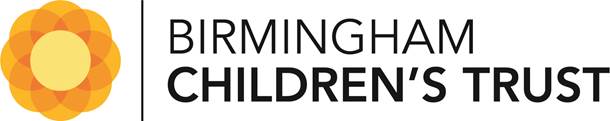 Laptops For ChildrenInstructions:Please complete section 1 and e-mail it to LaptopsforChildren@birmingham.gov.uk who will process your form and get in touch with your nominated key contact to arrange a collection date/time. Once the details have been arranged our Business Support Team will complete section 2 and return the form to your nominated contact as confirmation of your booking. Section 1 To Be Completed by the School or Education EstablishmentSection 1 To Be Completed by the School or Education EstablishmentSection 1 To Be Completed by the School or Education EstablishmentSection 1 To Be Completed by the School or Education EstablishmentSection 2 To be completed by the Children’s TrustSection 2 To be completed by the Children’s TrustSection 2 To be completed by the Children’s TrustSection 2 To be completed by the Children’s TrustSection 2 To be completed by the Children’s TrustSection 2 To be completed by the Children’s TrustSection 2 To be completed by the Children’s TrustName of School or Education EstablishmentKey Contact NameContact NumberContact E-mailDate and Time Arranged for Collection:Name of Person Collecting:Vehicle Reg:Laptop Allocation CountLaptops to be Allocated to: Router Allocation CountRouters to be Allocated to: